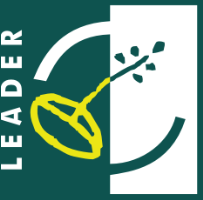 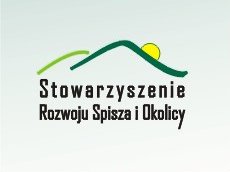 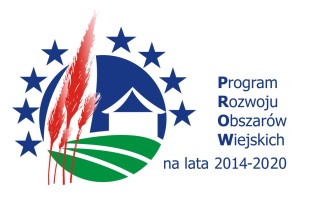 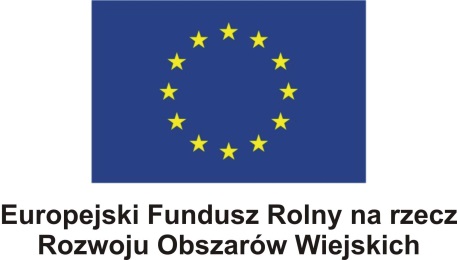 „Europejski Fundusz Rolny na rzecz Rozwoju Obszarów Wiejskich: Europa inwestująca w obszary wiejskie”,ANKIETA Nr 3 DLA MIESZKAŃCÓW OBSZARU LOKALNEJ GRUPY DZIAŁANIA (LGD)„STOWARZYSZENIE ROZWOJU SPISZA I OKOLICY”PLANOWANEGO DO OBJĘCIA STRATEGIĄ ROZWOJU LOKALNEGO KIEROWANEGO PRZEZ SPOŁECZNOŚĆ (LSR)Szanowni Państwo,	W związku z opracowywaniem LSR na lata 2016–2023 prosimy Państwa o wypełnienie ankiety, która pomoże w określeniu procedur wyboru i oceny operacji realizowanych na obszarze działania LGD obejmującej gminy: Bukowina Tatrzańska, Łapsze Niżne, Nowy Targ.Dziękujemy za wypełnienie ankiety.Ankietę do wypełnienia można pobrać ze strony www.spisz.org lub w biurze LGD, adres: ul. Jana Pawła II 63, 
34-442 Łapsze Niżne. Wypełnioną ankietę można przesłać pocztą elektroniczną na adres: lgd.spisz@gmail.com lub dostarczyć osobiście albo przesłać pocztą tradycyjną na adres biura LGD.1. Jakiego rodzaju projekty Pana/Pani zdaniem powinny otrzymywać dodatkowe punkty w ramach oceny wniosków? (maks. 3 odpowiedzi) 1. Jakiego rodzaju projekty Pana/Pani zdaniem powinny otrzymywać dodatkowe punkty w ramach oceny wniosków? (maks. 3 odpowiedzi) aktywizujące i edukujące społeczność lokalnąinnowacyjnepolegające na zakładaniu nowej działalności gospodarczej poprawiające jakość usług publicznychtworzące nowe miejsca pracy poprzez rozwój istniejących działalności gospodarczychwspierające rozwój produktów i usług lokalnychwspierające rozwój turystykiwykorzystujące lokalne zasoby dziedzictwa kulturowego i/lub naturalnegoinne (jakie?)...................................................................................................inne (jakie?)...................................................................................................2. W jaki sposób chciałby/chciałaby Pan/Pani otrzymywać informacje o naborze wniosków o przyznanie pomocy na realizację zadań wdrażanych w ramach LSR? (maks. 3 odpowiedzi)2. W jaki sposób chciałby/chciałaby Pan/Pani otrzymywać informacje o naborze wniosków o przyznanie pomocy na realizację zadań wdrażanych w ramach LSR? (maks. 3 odpowiedzi)na spotkaniach informacyjnychna stronach internetowych Urzędów Gmin na stronie internetowej LGDna tablicach informacyjnych Urzędów Gminprzez newslettery (wiadomości e-mail)w mediach społecznościowychw prasie lokalnej     w siedzibie biura LGDinne (jakie?)...................................................................................................inne (jakie?)...................................................................................................3. W jaki sposób chciałby/chciałaby Pan/Pani uzyskiwać i przekazywać informację zwrotną do biura LGD? (maks. 3 odpowiedzi)3. W jaki sposób chciałby/chciałaby Pan/Pani uzyskiwać i przekazywać informację zwrotną do biura LGD? (maks. 3 odpowiedzi)bezpośrednie badania ankietoweregularne otwarte spotkaniastałe dyżury biura LGD w godzinach popołudniowychstałe dyżury przedstawicieli LGD w każdej gminieudział przedstawicieli LGD w spotkaniach
i wydarzeniach organizowanych na obszarze LGDza pośrednictwem mediów społecznościowych (w tym komunikatory internetowe)za pośrednictwem strony internetowej LGDdoradztwo u potencjalnego beneficjentainne (jakie?)...................................................................................................inne (jakie?)...................................................................................................